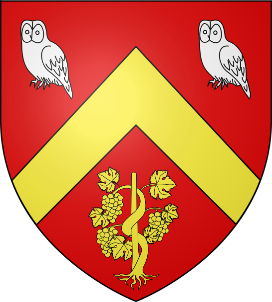 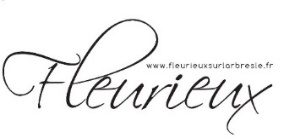 Espace de Coworking de Fleurieux-sur-l'Arbresle--------------------------------------A compter du mardi 19 septembre 2023, la commune met à disposition du public un espace de travail partagé pour favoriser les rencontres et les échanges entre créateurs d’entreprise, entrepreneurs, travailleurs nomades et télétravailleurs.Des bureaux dans un environnement calme et agréable : A l’étage de la Médiathèque, une dizaine de bureaux de travail disponibles,En rez-de-chaussée, un poste de travail accessible PMR,Alimentation électrique, wifi, café, toilettes.Horaires : Mardi, jeudi et vendredi de 14h à 18h15Mercredi de 10h00 à 12h00 et de 14h à 18h15Conditions d’accès à l’espace : Être domicilié sur la commune, Être en situation de création d’entreprise, entrepreneur ou télétravailleur,Adhérer à la Médiathèque (5€/an),Accès par la Médiathèque avec nécessité de signaler son arrivée.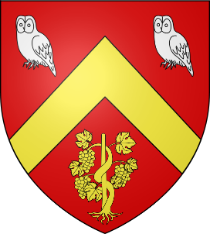 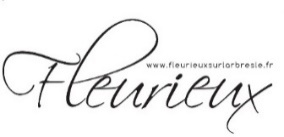 L’Utilisateur reconnaît être dans un lieu collectif,L’Utilisateur est garant du respect des lieux et des équipements mis à disposition dans l’espace collectif ainsi que de leur propreté. Les espaces de travail doivent être rendus dans l’état où ils ont été trouvés en arrivant.Chaque utilisateur est invité à se présenter en tenue décente et avoir un comportement correct au sein de l’espace, Il est nécessaire de respecter les autres utilisateurs, leurs convictions et leurs idées. Chacun se doit d’entretenir des relations courtoises et bienveillantes et s’engage à respecter les codes de la vie en collectivité en maintenant un niveau sonore modéré afin de préserver la tranquillité des autres utilisateurs et du voisinage. L’utilisateur s’engage également à ne pas incommoder les autres utilisateurs avec des publicités, messages promotionnels ou toute autre forme de sollicitation ou démarchage non sollicité,L’usage du téléphone est autorisé dans les locaux dans le respect d’un niveau sonore modéré : les téléphones doivent être programmés en mode silencieux ou vibreur,Il est possible d’écouter de la musique ou des vidéos avec un casque ou des écouteurs silencieux pour l’entourage, la musique d’ambiance n’est pas autorisée dans les locaux.La commune de Fleurieux-surl’Arbresle propose aux utilisateurs l’accès à une connexion internet Très Haut Débit (Fibre Optique), par câble ou WIFI conforme aux règles en vigueur, à savoir :Le filtrage internet.La conservation des logs (« journaux ») de connexion pour une durée de 365 jours, à savoir : expéditeur, destinataire, durée et lieu d’origine des communications à l’exception de leur contenu ; Le blocage des sites internet qu’elle juge illicite.L’utilisation de la connexion internet est incluse dans la tarification. Cependant, elle est soumise à l’acceptation des règles et lois en vigueur. L’utilisateur ne doit pas user de la connexion à des fins prohibées, telles que : le téléchargement de fichiers illégaux, la mise en ligne de contenus et d’informations illégaux (toutes informations, textes, images, messages, vidéos, ayant un caractère violent, raciste, d’incitation à la violence ou à la haine, dégradant, pornographique ou pédophile et/ou portant atteinte à l’intégrité des utilisateurs).Les repas sont acceptés dans les locaux, à condition que vous nettoyez ensuite votre espace de travail. Il n’y a pas de micro-ondes mis à disposition.Il est strictement interdit de pénétrer ou de séjourner dans l’espace en état d’ébriété et d’introduire des boissons alcoolisées au sein des locaux,Il est interdit de fumer et de vapoter au sein des locaux, en application des décrets n° 2006-1386 du 15 novembre 2006 et n° 2017-633 du 25 avril 2017,La présence d’un animal domestique est formellement interdite,En cas de non-respect de ces règles, l’utilisateur pourra se voir interdire l’accès à l’espace co-working.Date :Signature précédée de la mention manuscrite « lu et approuvé »Cet espace est créé à titre expérimental pour un an. Il pourra être reconduit si le besoin des Fleurinois est confirmé par l’usage régulier de l’espace.Règles de vie de l’Espace de Coworking Il est recommandé de vérifier à l’avancesi votre activité s’intégrera dans cet espace de travail partagé en respectant ces règles.Important : La Médiathèque ne pourra en aucun cas assurer un service de garderie d’enfants durant l’utilisation de l’espace.